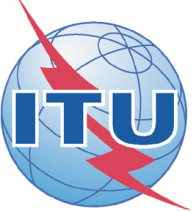 Arab States WTSA-12 Regional Preparatory Meeting; and Arab States WCIT-12 Regional Preparatory Meeting
(Cairo, Egypt, 28 April- 1 May 2012) Arab States WTSA-12 Regional Preparatory Meeting; and Arab States WCIT-12 Regional Preparatory Meeting
(Cairo, Egypt, 28 April- 1 May 2012) Arab States WTSA-12 Regional Preparatory Meeting; and Arab States WCIT-12 Regional Preparatory Meeting
(Cairo, Egypt, 28 April- 1 May 2012) 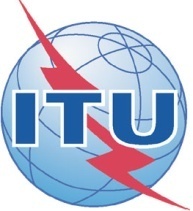 Please return to:Please return to:Fellowships ServiceITU/BDT ()E-mail : bdtfellowships@itu.int Tel: +41 22 730  5227Fax: +41 22 730 5778 E-mail : bdtfellowships@itu.int Tel: +41 22 730  5227Fax: +41 22 730 5778 Request for a fellowship to be submitted before 31 March 2012Request for a fellowship to be submitted before 31 March 2012Request for a fellowship to be submitted before 31 March 2012Request for a fellowship to be submitted before 31 March 2012Request for a fellowship to be submitted before 31 March 2012Participation of women is encouragedParticipation of women is encouragedParticipation of women is encouragedParticipation of women is encouragedParticipation of women is encouragedRegistration Confirmation I.D. No:  		(Note:  It is imperative for fellowship holders to pre-register via the on-line registration form at: http://itu.int/en/ITU-T/wtsa-12/prepmeet/Pages/default.aspx )Country:  	Name of the Administration or Organization:  	Mr. / Ms.:  		(family name)	(given name)Title:  	Address:  	Tel:  	  Fax:  	E-Mail:  	PASSPORT INFORMATION:Date of birth:  	  Nationality:  	Passport Number:  	  Date of issue:  	In (place):  	  Valid until (date): 	Registration Confirmation I.D. No:  		(Note:  It is imperative for fellowship holders to pre-register via the on-line registration form at: http://itu.int/en/ITU-T/wtsa-12/prepmeet/Pages/default.aspx )Country:  	Name of the Administration or Organization:  	Mr. / Ms.:  		(family name)	(given name)Title:  	Address:  	Tel:  	  Fax:  	E-Mail:  	PASSPORT INFORMATION:Date of birth:  	  Nationality:  	Passport Number:  	  Date of issue:  	In (place):  	  Valid until (date): 	Registration Confirmation I.D. No:  		(Note:  It is imperative for fellowship holders to pre-register via the on-line registration form at: http://itu.int/en/ITU-T/wtsa-12/prepmeet/Pages/default.aspx )Country:  	Name of the Administration or Organization:  	Mr. / Ms.:  		(family name)	(given name)Title:  	Address:  	Tel:  	  Fax:  	E-Mail:  	PASSPORT INFORMATION:Date of birth:  	  Nationality:  	Passport Number:  	  Date of issue:  	In (place):  	  Valid until (date): 	Registration Confirmation I.D. No:  		(Note:  It is imperative for fellowship holders to pre-register via the on-line registration form at: http://itu.int/en/ITU-T/wtsa-12/prepmeet/Pages/default.aspx )Country:  	Name of the Administration or Organization:  	Mr. / Ms.:  		(family name)	(given name)Title:  	Address:  	Tel:  	  Fax:  	E-Mail:  	PASSPORT INFORMATION:Date of birth:  	  Nationality:  	Passport Number:  	  Date of issue:  	In (place):  	  Valid until (date): 	Registration Confirmation I.D. No:  		(Note:  It is imperative for fellowship holders to pre-register via the on-line registration form at: http://itu.int/en/ITU-T/wtsa-12/prepmeet/Pages/default.aspx )Country:  	Name of the Administration or Organization:  	Mr. / Ms.:  		(family name)	(given name)Title:  	Address:  	Tel:  	  Fax:  	E-Mail:  	PASSPORT INFORMATION:Date of birth:  	  Nationality:  	Passport Number:  	  Date of issue:  	In (place):  	  Valid until (date): 	CONDITIONS (Please select your preference)□  One full fellowship or  □ two partial fellowships (per eligible country)In case of two partial fellowships, chose one of the following :□ Economy class airticket (Duty station / Cairo / Duty station)□ Daily subsistence allowance intended to cover accommodation, meals and misc. expenses.CONDITIONS (Please select your preference)□  One full fellowship or  □ two partial fellowships (per eligible country)In case of two partial fellowships, chose one of the following :□ Economy class airticket (Duty station / Cairo / Duty station)□ Daily subsistence allowance intended to cover accommodation, meals and misc. expenses.CONDITIONS (Please select your preference)□  One full fellowship or  □ two partial fellowships (per eligible country)In case of two partial fellowships, chose one of the following :□ Economy class airticket (Duty station / Cairo / Duty station)□ Daily subsistence allowance intended to cover accommodation, meals and misc. expenses.CONDITIONS (Please select your preference)□  One full fellowship or  □ two partial fellowships (per eligible country)In case of two partial fellowships, chose one of the following :□ Economy class airticket (Duty station / Cairo / Duty station)□ Daily subsistence allowance intended to cover accommodation, meals and misc. expenses.CONDITIONS (Please select your preference)□  One full fellowship or  □ two partial fellowships (per eligible country)In case of two partial fellowships, chose one of the following :□ Economy class airticket (Duty station / Cairo / Duty station)□ Daily subsistence allowance intended to cover accommodation, meals and misc. expenses.Signature of fellowship candidate: 	.  Date:  	Signature of fellowship candidate: 	.  Date:  	Signature of fellowship candidate: 	.  Date:  	Signature of fellowship candidate: 	.  Date:  	Signature of fellowship candidate: 	.  Date:  	TO VALIDATE FELLOWSHIP REQUEST, NAME AND SIGNATURE OF CERTIFYING OFFICIAL DESIGNATING PARTICIPANT MUST BE COMPLETED BELOW WITH OFFICIAL STAMP.Signature:  	  Date:  	TO VALIDATE FELLOWSHIP REQUEST, NAME AND SIGNATURE OF CERTIFYING OFFICIAL DESIGNATING PARTICIPANT MUST BE COMPLETED BELOW WITH OFFICIAL STAMP.Signature:  	  Date:  	TO VALIDATE FELLOWSHIP REQUEST, NAME AND SIGNATURE OF CERTIFYING OFFICIAL DESIGNATING PARTICIPANT MUST BE COMPLETED BELOW WITH OFFICIAL STAMP.Signature:  	  Date:  	TO VALIDATE FELLOWSHIP REQUEST, NAME AND SIGNATURE OF CERTIFYING OFFICIAL DESIGNATING PARTICIPANT MUST BE COMPLETED BELOW WITH OFFICIAL STAMP.Signature:  	  Date:  	TO VALIDATE FELLOWSHIP REQUEST, NAME AND SIGNATURE OF CERTIFYING OFFICIAL DESIGNATING PARTICIPANT MUST BE COMPLETED BELOW WITH OFFICIAL STAMP.Signature:  	  Date:  	